2022 Events 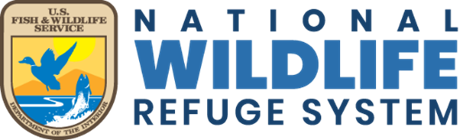 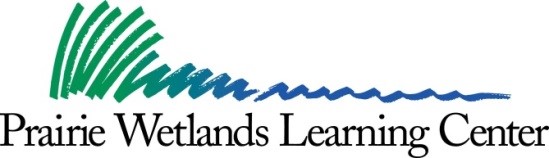 July 9Prairie Wetlands Learning Center602 State Highway 210 EastFergus Falls, Minnesota 56537Web sitehttps://www.fws.gov/refuge/fergus-falls-wetland-management-districtPhone:  218/998-4480 (voice)Deaf/Hard of Hearing individuals may reach the Fergus Falls Wetland Management District through Minnesota's State Relay System by dialing:  7111-800-627-3529 (voice, TTY, ASCII) Events are subject to change.DateDescriptionJanuary 1 – September 15Through August 31Friends of Prairie Wetlands Learning Center Photography Contest for all ages. For additional information and entry forms, stop by the visitor center or visit Facebook: @FriendsPWLC.  FREEVisitor Center Open 8:00 am – 4:00 pm Monday, Wednesday, and Friday only.  Closed Tuesday, Thursday, weekends, and federal holidays. FREEJune 14 and August 16June 16 and August 18June 18June 20June 21-23June 21 and 22Nature Tots for ages 4 and 5 years with an adult.  Times: 10:00 am – 11:00 am. Outdoor activity.  Topics to be announced.  Call 218-998-4480 to register.  FREENature Programs for children entering kindergarten through 6th grades.  Outdoor activity.  Times:  10:00 am – 11:30 am for children entering kindergarten through 3rd grade.  1:00 pm – 3:00 pm for children entering 4th through 6th grades. Topics to be announced. Call 218-998-4480 to register. FREEGreen Gym Workout I for youth and adults.  Time: 8:00 am -12:00 pm. Work outside along the trails with the Friends of Prairie Wetlands Learning Center and PWLC staff to remove invasive species while learning about the prairie plant community.  Call 218-998-4488 to register.  FREECompass to Nature Workshop for educators.  Time: 8:00 am - 4:00 pm  Acquire skills for teaching in the outdoor classroom. Receive 7 hours of continuing education credit.  Call 218-998-4493 or email mdavis@fergusotters.org register.  Cost:  $25.Biology Camp Lite – for students entering 5th – 6th grades. Time: 9:00 am – 12:00 pm. For more information stop by the PWLC or call for a brochure. Phone 218-998-4480 to register for the waiting list. FREE    Adventure Painting with artist Katrina Case for ages 12 to adult.  All skill levels welcome.  Time: 5:30 pm, Tuesday evening session, June 21; 8:30 am Wednesday morning session, June 22. Hike to a scenic location for a guided two-to-three-hour landscape painting session.  (Over for more…)Art supplies provided. For additional information call 218-998-4480. To register, call 218-998-4488 or email friendspwlc@gmail.com. Cost $25July 1	Firefly Walk for all ages.  Time:  9:00 pm – 10:00 pm.  Experience the twinkling magic of lightning bugs in the dark prairie.  Catch, examine, and release them.  Find out more about how these wonder-full insects create their literally cool light.  Call 218-998-4480 to register.   FREEJuly 16August 7-13Green Gym Workout II for youth and adults.  Time: 8:00 am – 12:00 pm. Work outside along the trails with the Friends of Prairie Wetlands Learning Center and PWLC staff to remove invasive species while learning about the prairie plant community. Call 218-998-4488 to register.  FREEWoodie Camp for youth 13-15 years of age. Presented by the Fergus Falls Fish and Game Club, a week-long residential waterfowl camp. Register on Facebook at Woodie Camp Fergus Falls MN. For more information, call camp leaders: Tony Rondeau, 218-770-2025 or Brad Nylin, 763-232-2783.  Cost:  $50 August 15 – 31 Monarch Butterfly Tagging for all ages.  Time: 10:00 am – 3:00 pm.  Mondays, Wednesdays, and Fridays.Catch and release monarch butterflies for tagging. Citizen science that makes a difference for this amazing and declining species.  FREE August 20Saturday Monarch Tagging for all ages.  Time:  10:00 am – 3:00 pm. Catch and release monarch butterflies for tagging. Citizen science that makes a difference for this amazing and declining species. FREEAugust 27CANCELLED -- Duck Banding for all ages.  Time:  10:00 am – 11:30 am.Find out what duck banding is all about, and band and release a live, wild duck!  Call 218-998-4480 to register. Meet at Adams Pond.  FREE September 24National Public Lands Day for all ages.  Time:  9:00 am – 12:00 noon.  Assist with habitat restoration projects at the PWLC.  Be part of the national celebration of public lands. Register at 218-998-4480. FREE